ПРЕДМЕТ: Обавештење o продужењу рока за достављање понуда по ЈН 10200/2014 – Ватрогасне справе и опрема.          У складу са чл. 63.став 5. Закона о јавним набавкама ,обавештавамо вас да Наручилац Привредно друштво ” Термоелектране Никола Тесла” д.о.о. Обреновац продужава рок за доставу понуда по јавној набавци број ЈН 10200/2014 – Ватрогасне справе и опрема.Наручилац је Закључком бр. 40516 од 21.11.2014. године одбацио Захтев за заштиту права подносица TECOOP-ENG d.o.o. бр. 9233 од 10.11.2014. кao непотпун. Поступак предметне јавне набавке се наставља. Нови рок за доставу понуда је 15.12.2014. до 10:30 часова.Јавно отварање понуда обавиће се истог дана у 11:00 часова.Обреновац, 03.12.2014.године.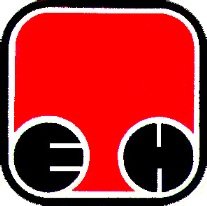 Електропривреда Србије  - ЕПСПривредно Друштво Термоелектране Никола Тесла,  Обреновац